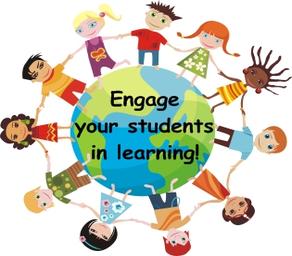 UDL and Content Standards:Resources for Supporting All LearnersAs standards are deconstructed and understood at a deeper level, an educator must consider the needs of ALL students.  The principles of Universal Design for Learning (UDL) need to be considered during the planning stages.  There are many effective strategies to support all learners in their progress toward mastery of academic standards.  Below is a sample lesson template that is both simple and adaptable to any content area. This Simplified UDL Lesson Plan Template is also available at: http://sstliteracyconnections.wikispaces.com/home. An excellent resource for diverse learners is the SST Literacy Connections website (http://sstliteracyconnections.wikispaces.com/home), which provides a rich array of resources focused on improving literacy instruction for learners with deaf-blindness and other low incidence disabilities. The resources—PowerPoint presentations, videos, case profiles, tools, templates, and more—are organized to support regional providers as they work with District Leadership Teams (DLTs), Building Leadership Teams (BLTs), and Teacher Based Teams (TBTs).The link for District Leadership Teams is:  	http://sstliteracyconnections.wikispaces.com/DLTThe link for Building Leadership Teams is: 	http://sstliteracyconnections.wikispaces.com/BLTThe link for Teacher-Based Teams is:         	http://sstliteracyconnections.wikispaces.com/TBTSimplified UDL Lesson Plan TemplateStandards & Goals1. __________________________________________________________________________________1a.    __________________________________________________________________________________2. __________________________________________________________________________________ 2a.   __________________________________________________________________________________3. __________________________________________________________________________________3a.    __________________________________________________________________________________Standards & Goals1. __________________________________________________________________________________1a.    __________________________________________________________________________________2. __________________________________________________________________________________ 2a.   __________________________________________________________________________________3. __________________________________________________________________________________3a.    __________________________________________________________________________________Standards & Goals1. __________________________________________________________________________________1a.    __________________________________________________________________________________2. __________________________________________________________________________________ 2a.   __________________________________________________________________________________3. __________________________________________________________________________________3a.    __________________________________________________________________________________Pre-Assessment: Pre-Assessment: Pre-Assessment: Expanded Entry Points Grade Level TargetExtended SkillsEngagement/Anticipatory Set:_____________________________________________________________ ______________________________________________________________________________________Representation/Guided Practice:___________________________________________________________ ______________________________________________________________________________________Expression/Assessments: __________________________________________________________________ ______________________________________________________________________________________Engagement/Anticipatory Set:_____________________________________________________________ ______________________________________________________________________________________Representation/Guided Practice:___________________________________________________________ ______________________________________________________________________________________Expression/Assessments: __________________________________________________________________ ______________________________________________________________________________________Engagement/Anticipatory Set:_____________________________________________________________ ______________________________________________________________________________________Representation/Guided Practice:___________________________________________________________ ______________________________________________________________________________________Expression/Assessments: __________________________________________________________________ ______________________________________________________________________________________DifferentiationDifferentiationDifferentiationSome(Students who have skills/knowledge)MostFew(students already know material)Assistive Technology / Interventions – IEP Supports and ServicesLow Incidence ----------------------------------------------------------------------------------High IncidenceAssistive Technology / Interventions – IEP Supports and ServicesLow Incidence ----------------------------------------------------------------------------------High IncidenceAssistive Technology / Interventions – IEP Supports and ServicesLow Incidence ----------------------------------------------------------------------------------High Incidence